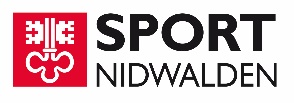 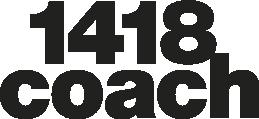 Benötigte Daten zur AnmeldungDiese Vorlage dient zur Sammlung von Anmeldedaten. Die Anmeldung muss durch den J+S-Coach online unter www.1418coach.ch erfolgen.Angaben zum 1418coach:  Frau	 Herr Vorname:	Nachname:	Strasse: 	Ort: 	Geburtsdatum: J+S-Nummer: 	E-Mail: 	Telefon: 	Leitererfahrung: 	 Keine	 Wenige Wochen	 1-6 Monate 		 6-12 Monate	 1-2 Jahre	 Über 2 Jahre T-Shirt Grösse (es gibt einen Frauen und Männer Schnitt):   XS           S           M           L           XL Spezielle Nahrungsmitteleinschränkung: vegetarisch		 Lebensmittelallergie/-unverträglichkeit:		 Angaben zu den Erziehungsberechtigten:Vorname: 	Nachname:	E-Mail: 	Telefon: 	Angaben zum 1418coach-Gotti/Götti:Vorname: 	E-Mail: 	Nachname: 	Name der Organisation:	 Meine Organisation hat ihren Sitz im Kanton:  Bemerkungen:		 Bei Fragen steht euch Céline Tschopp (041 618 73 55 / celine.tschopp@nw.ch) gerne zur Verfügung.